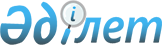 О внесении изменений и дополнений в некоторые указы Президента Республики Казахстан и признании утратившим силу Указа Президента Республики Казахстан от 28 марта 1996 года № 2920 "Об обеспечении деятельности Председателя и членов Конституционного Совета Республики Казахстан"Указ Президента Республики Казахстан от 2 января 2023 года № 78
      В реализацию Конституционного закона Республики Казахстан от 5 ноября 2022 года "О Конституционном Суде Республики Казахстан" ПОСТАНОВЛЯЮ: 
      1. Утвердить прилагаемые изменения и дополнения, которые вносятся в некоторые указы Президента Республики Казахстан.
      2. Признать утратившим силу Указ Президента Республики Казахстан от 28 марта 1996 года № 2920 "Об обеспечении деятельности Председателя и членов Конституционного Совета Республики Казахстан".
      3. Настоящий Указ вводится в действие с 1 января 2023 года.  Изменения и дополнения, которые вносятся в некоторые указы Президента Республики Казахстан
      1. В Указе Президента Республики Казахстан от 22 января 1999 года № 29 "О мерах по дальнейшей оптимизации системы государственных органов Республики Казахстан":
      в приложении 1 к вышеназванному Указу:
      строку:
      "
      "
      изложить в следующей редакции:
      "
      ".
      2. В Указе Президента Республики Казахстан от 21 апреля 2000 года № 378 "О некоторых вопросах Управления делами Президента Республики Казахстан":
      в Положении об Управлении Делами Президента Республики Казахстан, утвержденном вышеназванным Указом:
      подпункт 4) пункта 15 изложить в следующей редакции:
      "4) транспортное и медицинское обеспечение деятельности лиц, указанных в подпункте 1) настоящего пункта, а также председателей Конституционного Суда, Верховного Суда, Национального Банка, Центральной избирательной комиссии, Высшего Судебного Совета Республики Казахстан, Генерального Прокурора, председателей Комитета национальной безопасности, Высшей аудиторской палаты Республики Казахстан, Управляющего Делами, акимов столицы, городов республиканского значения и областей, судей Конституционного Суда, членов Центральной избирательной комиссии, Высшей аудиторской палаты Республики Казахстан, руководителей аппаратов Конституционного Суда, Высшего Судебного Совета Республики Казахстан, а также руководителей государственных органов, непосредственно подчиненных и подотчетных Президенту Республики Казахстан, по согласованию с Президентом Республики Казахстан (далее – обслуживаемые лица);".
      3. В Указе Президента Республики Казахстан от 10 октября 2006 года № 198 "О Комиссии по вопросам гражданства при Президенте Республики Казахстан":
      в Положении о Комиссии по вопросам гражданства при Президенте Республики Казахстан, утвержденном вышеназванным Указом:
      пункт 11 изложить в следующей редакции:
      "11. На заседаниях Комиссии могут присутствовать и выступать по обсуждаемым вопросам Председатель Конституционного Суда, Председатель Верховного Суда.".
      4. В Указе Президента Республики Казахстан от 11 марта 2008 года № 552 "Об утверждении Положения об Администрации Президента Республики Казахстан":
      в Положении об Администрации Президента Республики Казахстан, утвержденном вышеназванным Указом:
      абзац девятый подпункта 1) пункта 9 изложить в следующей редакции:
      "в отношении Конституционного Суда Республики Казахстан;";
      пункт 17 изложить в следующей редакции:
      "17. Для обеспечения реализации полномочий Президента в отношении Конституционного Суда Администрация осуществляет функцию по подготовке обращений Президента в случаях, предусмотренных статьей 72 Конституции Республики Казахстан, а также подпунктом 10-1) статьи 44 Конституции Республики Казахстан.";
      подпункт 18) части второй пункта 24 изложить в следующей редакции:
      "18) обеспечивает на постоянной основе связь Администрации с Парламентом, его Палатами, рабочими органами и аппаратами Палат Парламента; Правительством и Канцелярией Премьер-Министра; министерствами; Конституционным Судом; Верховным Судом; Высшим Судебным Советом; государственными органами, непосредственно подчиненными и подотчетными Президенту; акимами, маслихатами областей, городов республиканского значения и столицы; политическими партиями и иными общественными объединениями; средствами массовой информации; физическими и юридическими лицами;".
      5. В Указе Президента Республики Казахстан от 30 сентября 2011 года № 155 "О вопросах государственных символов и геральдики ведомственных и иных, приравненных к ним, наград некоторых государственных органов, непосредственно подчиненных и подотчетных Президенту Республики Казахстан, Конституционного Совета Республики Казахстан, правоохранительных органов, судов, Вооруженных Сил, других войск и воинских формирований":
      заголовок изложить в следующей редакции:
      "О вопросах государственных символов и геральдики ведомственных и иных, приравненных к ним, наград некоторых государственных органов, непосредственно подчиненных и подотчетных Президенту Республики Казахстан, Конституционного Суда Республики Казахстан, правоохранительных органов, судов, Вооруженных Сил, других войск и воинских формирований";
      пункт 1 изложить в следующей редакции:
      "1. Утвердить прилагаемые:
      1) перечень и описания ведомственных и иных, приравненных к ним, наград некоторых государственных органов, непосредственно подчиненных и подотчетных Президенту Республики Казахстан, Конституционного Суда Республики Казахстан, правоохранительных органов, судов, Вооруженных Сил, других войск и воинских формирований;
      2) Правила награждения ведомственными и иными, приравненными к ним, наградами (лишения ведомственных и иных, приравненных к ним, наград) некоторых государственных органов, непосредственно подчиненных и подотчетных Президенту Республики Казахстан, Конституционного Суда Республики Казахстан, правоохранительных органов, судов, Вооруженных Сил, других войск и воинских формирований.";
      в перечне и описаниях ведомственных и иных, приравненных к ним, наград некоторых государственных органов, непосредственно подчиненных и подотчетных Президенту Республики Казахстан, Конституционного Совета Республики Казахстан, правоохранительных органов, судов, Вооруженных Сил, других войск и воинских формирований, утвержденных вышеназванным Указом:
      заголовок изложить в следующей редакции:
      "Перечень и описания ведомственных и иных, приравненных к ним, наград некоторых государственных органов, непосредственно подчиненных и подотчетных Президенту Республики Казахстан, Конституционного Суда Республики Казахстан, правоохранительных органов, судов, Вооруженных Сил, других войск и воинских формирований";
      в разделе "1. Перечень ведомственных и иных, приравненных к ним, наград некоторых государственных органов, непосредственно подчиненных и подотчетных Президенту Республики Казахстан, Конституционного Совета Республики Казахстан, правоохранительных органов, судов, Вооруженных Сил, других войск и воинских формирований":
      заголовок изложить в следующей редакции:
      "1. Перечень ведомственных и иных, приравненных к ним, наград некоторых государственных органов, непосредственно подчиненных и подотчетных Президенту Республики Казахстан, Конституционного Суда Республики Казахстан, правоохранительных органов, судов, Вооруженных Сил, других войск и воинских формирований";
      в подразделе "Медали:":
      пункт 1-1 изложить в следующей редакции:
      "1-1. Конституционного Суда Республики Казахстан:
      "Конституциялық заңдылықты нығайтуға қосқан үлесі үшін" ("За вклад в укрепление конституционной законности").";
      в разделе "2. Описания ведомственных и иных, приравненных к ним, наград некоторых государственных органов, непосредственно подчиненных и подотчетных Президенту Республики Казахстан, Конституционного Совета Республики Казахстан, правоохранительных органов, судов, Вооруженных Сил, других войск и воинских формирований (далее – Описания)":
      заголовок изложить в следующей редакции:
      "2. Описания ведомственных и иных, приравненных к ним, наград некоторых государственных органов, непосредственно подчиненных и подотчетных Президенту Республики Казахстан, Конституционного Суда Республики Казахстан, правоохранительных органов, судов, Вооруженных Сил, других войск и воинских формирований (далее – Описания)";
      в подразделе "Медаль Конституционного Совета Республики Казахстан":
      заголовок изложить в следующей редакции:
      "Медаль Конституционного Суда Республики Казахстан";
      в Правилах награждения ведомственными и иными, приравненными к ним, наградами (лишения ведомственных и иных, приравненных к ним, наград) некоторых государственных органов, непосредственно подчиненных и подотчетных Президенту Республики Казахстан, Конституционного Совета Республики Казахстан, правоохранительных органов, судов, Вооруженных Сил, других войск и воинских формирований, утвержденных вышеназванным Указом:
      заголовок изложить в следующей редакции:
      "Правила награждения ведомственными и иными, приравненными к ним, наградами (лишения ведомственных и иных, приравненных к ним, наград) некоторых государственных органов, непосредственно подчиненных и подотчетных Президенту Республики Казахстан, Конституционного Суда Республики Казахстан, правоохранительных органов, судов, Вооруженных Сил, других войск и воинских формирований";
      пункт 1 изложить в следующей редакции:
      "1. Настоящие Правила награждения ведомственными и иными, приравненными к ним, наградами (лишения ведомственных и иных, приравненных к ним, наград) некоторых государственных органов, непосредственно подчиненных и подотчетных Президенту Республики Казахстан, Конституционного Суда Республики Казахстан, правоохранительных органов, судов, Вооруженных Сил, других войск и воинских формирований (далее – Правила) определяют единый порядок и принципы награждения ведомственными и иными, приравненными к ним, наградами (далее – ведомственные награды) (лишения ведомственных наград) некоторых государственных органов, непосредственно подчиненных и подотчетных Президенту Республики Казахстан, Конституционного Суда Республики Казахстан, правоохранительных органов, судов, Вооруженных Сил, других войск и воинских формирований.";
      пункт 5 изложить в следующей редакции:
      "5. Представления о награждении ведомственными наградами (лишении ведомственных наград) сотрудников, работников, судей и иных лиц органов, непосредственно подчиненных и подотчетных Президенту Республики Казахстан, Конституционного Суда Республики Казахстан, правоохранительных органов, судов, Вооруженных Сил, других войск и воинских формирований инициируются их руководителями, которые направляют соответствующие представления в кадровую службу центрального государственного органа (далее – представление о награждении ведомственными наградами (лишении ведомственных наград).
      Представления о награждении ведомственными наградами (лишении ведомственных наград) граждан Республики Казахстан, иностранных граждан и лиц без гражданства инициируются руководителями центральных государственных органов, непосредственно подчиненных и подотчетных Президенту Республики Казахстан, Конституционного Суда Республики Казахстан, правоохранительных органов, судов, Вооруженных Сил, других войск и воинских формирований, их структурных, подведомственных и территориальных подразделений, которые направляют соответствующие представления в кадровую службу центрального государственного органа.";
      часть вторую пункта 11 изложить в следующей редакции:
      "Комиссия создается на постоянной основе для обеспечения объективного подхода к награждению ведомственными наградами (лишению ведомственных наград) приказом первого руководителя в центральных государственных органах, определенных перечнем ведомственных наград некоторых государственных органов, непосредственно подчиненных и подотчетных Президенту Республики Казахстан, Конституционного Суда Республики Казахстан, правоохранительных органов, судов, Вооруженных Сил, других войск и воинских формирований, утвержденным настоящим Указом.";
      в разделе "3. Основания награждения ведомственными наградами": 
      пункт 24-1 изложить в следующей редакции:
      "24-1. Медалью "Конституциялық заңдылықты нығайтуға қосқан үлесі үшін" награждаются:
      судьи (экс-судьи) Конституционного Суда Республики Казахстан, экс-члены Конституционного Совета Республики Казахстан, работники Аппарата Конституционного Суда Республики Казахстан за особые заслуги в обеспечении верховенства Конституции Республики Казахстан;
      сотрудники органов конституционного контроля зарубежных стран, представители международных организаций, ученые-юристы, а также иные лица за весомый вклад в становление и развитие конституционализма в Республике Казахстан, укрепление дружбы и сотрудничества между Конституционным Судом Республики Казахстан и международными организациями, а также органами конституционного контроля иностранных государств.";
      в приложениях 1 и 2 к Правилам в правом верхнем углу слова "к Правилам награждения ведомственными и иными, приравненными к ним, наградами (лишения ведомственных и иных, приравненных к ним, наград) некоторых государственных органов, непосредственно подчиненных и подотчетных Президенту Республики Казахстан, Конституционного Совета Республики Казахстан, правоохранительных органов, судов, Вооруженных Сил, других войск и воинских формирований" изложить в следующей редакции:
      "к Правилам награждения ведомственными и иными, приравненными к ним, наградами (лишения ведомственных и иных, приравненных к ним, наград) некоторых государственных органов, непосредственно подчиненных и подотчетных Президенту Республики Казахстан, Конституционного Суда Республики Казахстан, правоохранительных органов, судов, Вооруженных Сил, других войск и воинских формирований";
      в Положении о Республиканской комиссии по вопросам государственных символов и геральдики ведомственных и иных, приравненных к ним, наград, утвержденном вышеназванным Указом:
      пункт 9 изложить в следующей редакции:
      "9. Рабочим органом Комиссии является Министерство культуры и спорта Республики Казахстан.
      Рабочий орган:
      1) обеспечивает информационно-аналитическое и материально-техническое обеспечение деятельности Комиссии;
      2) осуществляет сбор, обработку информации, анализ практики применения и пропаганды государственных символов, вырабатывает предложения по совершенствованию работы в этой области;
      3) ведет с государственными органами, должностными лицами и организациями переписку по вопросам, отнесенным к компетенции Комиссии;
      4) осуществляет подготовку предложений по повестке дня заседания Комиссии, необходимых документов, материалов и оформление протокола Комиссии;
      5) осуществляет разработку нормативных правовых актов, регламентирующих перечень ведомственных наград и иных, приравненных к ним, наград некоторых государственных органов, непосредственно подчиненных и подотчетных Президенту Республики Казахстан, Конституционного Суда Республики Казахстан, правоохранительных органов, судов, Вооруженных Сил, других войск и воинских формирований, а также ведомственных наград некоторых государственных органов, входящих в структуру Правительства Республики Казахстан, на основе предложений государственных органов;
      6) осуществляет разработку и утверждение типового положения о комиссиях по государственным символам при акимах городов Астаны, Алматы, Шымкента и областей;
      7) осуществляет иные полномочия, необходимые для обеспечения деятельности Комиссии.".
      6. В Указе Президента Республики Казахстан от 13 января 2014 года № 722 "Об утверждении Правил оформления, выдачи, замены, сдачи, изъятия, учета, хранения и уничтожения дипломатических и служебных паспортов Республики Казахстан и перечня должностных лиц Республики Казахстан, которым выдаются дипломатические и служебные паспорта Республики Казахстан":
      в перечне должностных лиц Республики Казахстан, которым выдаются дипломатические и служебные паспорта Республики Казахстан, утвержденном вышеназванным Указом:
      в Перечне лиц, которым выдается дипломатический паспорт Республики Казахстан:
      пункт 8 изложить в следующей редакции:
      "8. Председатель Конституционного Суда Республики Казахстан.";
      дополнить пунктами 12-1, 21-1 следующего содержания:
      "12-1. Заместитель Председателя Конституционного Суда Республики Казахстан.";
      "21-1. Судьи Конституционного Суда Республики Казахстан.".
      7. В Указе Президента Республики Казахстан от 29 декабря 2015 года № 150 "Об утверждении Реестра должностей политических и административных государственных служащих":
      в Реестре должностей политических и административных государственных служащих, утвержденном вышеназванным Указом:
      в главе 1. Политические государственные должности:
      строку "Председатель и члены Конституционного Совета Республики Казахстан" исключить;
      после строки "Руководители аппаратов Сената и Мажилиса Парламента Республики Казахстан и их заместители" дополнить строкой следующего содержания:
      "Руководитель Аппарата Конституционного Суда Республики Казахстан, его заместители";
      в главе 2. Административные государственные должности:
      категорию 1 раздела "Корпус "А" изложить в следующей редакции:
      "Руководители аппаратов Управления делами Президента Республики Казахстан, Центральной избирательной комиссии Республики Казахстан, Высшей аудиторской палаты Республики Казахстан, Агентства Республики Казахстан по делам государственной службы, Агентства по стратегическому планированию и реформам Республики Казахстан, Агентства по защите и развитию конкуренции Республики Казахстан, руководитель Департамента по обеспечению деятельности судов при Верховном Суде Республики Казахстан (аппарата Верховного Суда Республики Казахстан)
      Секретарь Высшего Судебного Совета Республики Казахстан – руководитель Аппарата
      Руководители аппаратов центральных исполнительных органов, руководитель Национального центра по правам человека";
      в разделе "Корпус "Б":
      в группе категорий В:
      строку "Аппараты палат Парламента Республики Казахстан, Канцелярия Премьер-Министра Республики Казахстан, Департамент по обеспечению деятельности судов при Верховном Суде Республики Казахстан (аппарат Верховного Суда Республики Казахстан), аппарат Конституционного Совета Республики Казахстан, Аппарат Высшего Судебного Совета Республики Казахстан, Управление делами Президента Республики Казахстан, аппарат Центральной избирательной комиссии Республики Казахстан, Высшая аудиторская палата Республики Казахстан, Агентство Республики Казахстан по делам государственной службы, Агентство Республики Казахстан по противодействию коррупции (Антикоррупционная служба), Агентство по защите и развитию конкуренции Республики Казахстан, Агентство по стратегическому планированию и реформам Республики Казахстан, Генеральная прокуратура Республики Казахстан, Агентство Республики Казахстан по финансовому мониторингу, Национальный центр по правам человека" изложить в следующей редакции:
      "Аппараты палат Парламента Республики Казахстан, Канцелярия Премьер-Министра Республики Казахстан, Департамент по обеспечению деятельности судов при Верховном Суде Республики Казахстан (аппарат Верховного Суда Республики Казахстан), аппарат Конституционного Суда Республики Казахстан, Аппарат Высшего Судебного Совета Республики Казахстан, Управление делами Президента Республики Казахстан, аппарат Центральной избирательной комиссии Республики Казахстан, Высшая аудиторская палата Республики Казахстан, Агентство Республики Казахстан по делам государственной службы, Агентство Республики Казахстан по противодействию коррупции (Антикоррупционная служба), Агентство по защите и развитию конкуренции Республики Казахстан, Агентство по стратегическому планированию и реформам Республики Казахстан, Генеральная прокуратура Республики Казахстан, Агентство Республики Казахстан по финансовому мониторингу, Национальный центр по правам человека";
      в категории В-2:
      после строки "Заместитель руководителя структурного подразделения" дополнить строкой следующего содержания:
      "Аналитик Конституционного Суда";
      в категории В-3:
      строку "Помощник, советник Председателя Конституционного Совета Республики Казахстан" изложить в следующей редакции:
      "Помощник, советник Председателя Конституционного Суда Республики Казахстан";
      в категории В-4:
      после строки "Помощник, советник Заместителя Премьер-Министра Республики Казахстан" дополнить строкой следующего содержания:
      "Помощник заместителя Председателя Конституционного Суда Республики Казахстан";
      после строки "Помощник руководителя аппарата Палаты Парламента Республики Казахстан" дополнить строкой следующего содержания:
      "Помощник Руководителя Аппарата Конституционного Суда Республики Казахстан".
      8. В Указе Президента Республики Казахстан от 29 декабря 2015 года № 151 "Об утверждении Специальных квалификационных требований к административным государственным должностям корпуса "А":
      в Специальных квалификационных требованиях к административным государственным должностям корпуса "А", утвержденных вышеназванным Указом:
      подпункт 1) пункта 3 изложить в следующей редакции:
      "1) руководители аппаратов Управления делами Президента Республики Казахстан, Центральной избирательной комиссии Республики Казахстан, Высшей аудиторской палаты Республики Казахстан, Высшего Судебного Совета Республики Казахстан, Агентства Республики Казахстан по делам государственной службы, Агентства по стратегическому планированию и реформам Республики Казахстан, Агентства по защите и развитию конкуренции Республики Казахстан, руководитель Департамента по обеспечению деятельности судов при Верховном Суде Республики Казахстан (аппарата Верховного Суда Республики Казахстан); руководители аппаратов центральных исполнительных органов, руководитель Национального центра по правам человека;".
      9. В Указе Президента Республики Казахстан от 4 июля 2016 года № 295 "Об утверждении перечня уполномоченных лиц, осуществляющих оценку деятельности политических государственных служащих":
      в Перечне уполномоченных лиц, осуществляющих оценку деятельности политических государственных служащих, утвержденном вышеназванным Указом:
      строку:    
      "     
      "
      исключить;
      после строки:
      "
      "
      дополнить строкой следующего содержания:
      "
      ";
      после строки:
      "
      "
      дополнить строкой следующего содержания:
      "
      ".
      10. В Указе Президента Республики Казахстан от 16 августа 2017 года № 532 "Об утверждении Правил принесения присяги государственными служащими и депутатами Парламента Республики Казахстан":
      заголовок изложить в следующей редакции:
      "Об утверждении Правил принесения присяги государственными служащими, депутатами Парламента Республики Казахстан и судьями Конституционного Суда Республики Казахстан";
      преамбулу Указа изложить в следующей редакции:
      "В соответствии с пунктом 1 статьи 24 Конституционного закона Республики Казахстан от 16 октября 1995 года "О Парламенте Республики Казахстан и статусе его депутатов", статьей 7 Конституционного закона Республики Казахстан от 5 ноября 2022 года "О Конституционном Суде Республики Казахстан", подпунктом 2) статьи 10 и статьей 21 Закона Республики Казахстан от 23 ноября 2015 года "О государственной службе Республики Казахстан" ПОСТАНОВЛЯЮ:";
      пункт 1 изложить в следующей редакции:
      "1. Утвердить прилагаемые Правила принесения присяги государственными служащими, депутатами Парламента Республики Казахстан и судьями Конституционного Суда Республики Казахстан.";
      в Правилах принесения присяги государственными служащими и депутатами Парламента Республики Казахстан, утвержденных вышеназванным Указом:
      заголовок изложить в следующей редакции:
      "Правила принесения присяги государственными служащими, депутатами Парламента Республики Казахстан и судьями Конституционного Суда Республики Казахстан";
      пункт 1 изложить в следующей редакции:
      "1. Настоящие Правила принесения присяги государственными служащими, депутатами Парламента Республики Казахстан и судьями Конституционного Суда Республики Казахстан (далее – Правила) в соответствии с пунктом 1 статьи 24 Конституционного закона Республики Казахстан от 16 октября 1995 года "О Парламенте Республики Казахстан и статусе его депутатов", статьей 7 Конституционного закона Республики Казахстан от 5 ноября 2022 года "О Конституционном Суде Республики Казахстан", подпунктом 2) статьи 10 и статьей 21 Закона Республики Казахстан от 23 ноября 2015 года "О государственной службе Республики Казахстан" определяют порядок принесения присяги государственными служащими, депутатами Парламента Республики Казахстан и судьями Конституционного Суда Республики Казахстан.";
      пункт 2 изложить в следующей редакции:
      "2. Государственные служащие приносят присягу один раз, за исключением лиц, впервые назначаемых на государственные должности Премьер-Министра Республики Казахстан и иных членов Правительства Республики Казахстан; Государственного советника Республики Казахстан; Руководителя Администрации Президента Республики Казахстан, его заместителей; Председателя Центральной избирательной комиссии Республики Казахстан; начальника Канцелярии Президента Республики Казахстан; помощников, советников Президента Республики Казахстан; Председателя Высшего Судебного Совета Республики Казахстан; руководителей государственных органов, непосредственно подчиненных и подотчетных Президенту Республики Казахстан; акимов областей, городов республиканского значения, столицы.";
      в пункте 3:
      абзац второй изложить в следующей редакции:
      "Президент Республики Казахстан непосредственно принимает присягу Премьер-Министра Республики Казахстан, Государственного советника Республики Казахстан, Руководителя Администрации Президента Республики Казахстан, председателей Национального Банка Республики Казахстан, Агентства Республики Казахстан по регулированию и развитию финансового рынка, Центральной избирательной комиссии Республики Казахстан, Генерального Прокурора Республики Казахстан, председателей Комитета национальной безопасности Республики Казахстан, Высшей аудиторской палаты Республики Казахстан, министров иностранных дел Республики Казахстан, обороны Республики Казахстан, внутренних дел Республики Казахстан.";
      дополнить абзацем четвертым следующего содержания:
      "Судьи Конституционного Суда Республики Казахстан приносят присягу на заседании Конституционного Суда Республики Казахстан.";
      абзацы третий и четвертый пункта 6 изложить в следующей редакции:
      "Текст присяги судьи Конституционного Суда Республики Казахстан устанавливается Конституционным законом Республики Казахстан "О Конституционном Суде Республики Казахстан".
      Текст присяги депутата Парламента Республики Казахстан, члена Правительства Республики Казахстан, судьи Конституционного Суда Республики Казахстан, должностного лица в соответствии с приложением 1 к настоящим Правилам, иного государственного служащего в соответствии с приложением 2 к настоящим Правилам, надлежаще оформленный и отпечатанный на государственном или русском языках, произносится на одном из этих языков по выбору лица, приводимого к присяге.".
      11. В Указе Президента Республики Казахстан от 8 июня 2020 года № 348 "О медали "Халық алғысы":
      в Правилах награждения медалью "Халық алғысы", утвержденных вышеназванным Указом:
      пункт 3 изложить в следующей редакции:
      "3. Представления к награждению медалью вносятся Президенту Республики Казахстан Палатами Парламента, Правительством, Конституционным Судом, Верховным Судом, министерствами, иными центральными государственными органами Республики Казахстан, акимами городов Астаны, Алматы и Шымкента, областей, а также общественными объединениями.";
      пункт 5 изложить в следующей редакции:
      "5. Медаль от имени и по поручению Президента Республики Казахстан также могут вручать:
      1) Государственный советник Республики Казахстан;
      2) акимы городов Астаны, Алматы и Шымкента, областей, а также иные уполномоченные Главой государства должностные лица.". 
					© 2012. РГП на ПХВ «Институт законодательства и правовой информации Республики Казахстан» Министерства юстиции Республики Казахстан
				
      Президент Республики Казахстан

К. Токаев
УТВЕРЖДЕНЫ 
Указом Президента 
Республики Казахстан 
от 2 января 2023 года 
№ 78   
Аппарат Конституционного Совета Республики Казахстан
25
Аппарат Конституционного Суда Республики Казахстан
70
Председатель и члены Конституционного Совета Республики Казахстан
деятельность не оценивается
Руководитель аппарата Мажилиса Парламента Республики Казахстан
Председатель Мажилиса Парламента Республики Казахстан
Руководитель Аппарата Конституционного Суда Республики Казахстан
Председатель Конституционного Суда Республики Казахстан
Заместители руководителя аппарата Мажилиса Парламента Республики Казахстан
Председатель Мажилиса Парламента Республики Казахстан по представлению руководителя аппарата Мажилиса Парламента Республики Казахстан
Заместители Руководителя Аппарата Конституционного Суда Республики Казахстан
Председатель Конституционного Суда Республики Казахстан по представлению Руководителя Аппарата Конституционного Суда Республики Казахстан